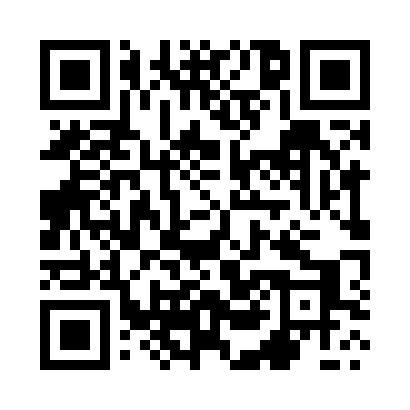 Prayer times for Kozyno Male, PolandMon 1 Apr 2024 - Tue 30 Apr 2024High Latitude Method: Angle Based RulePrayer Calculation Method: Muslim World LeagueAsar Calculation Method: HanafiPrayer times provided by https://www.salahtimes.comDateDayFajrSunriseDhuhrAsrMaghribIsha1Mon3:576:0012:304:577:028:582Tue3:545:5812:304:587:049:003Wed3:515:5512:305:007:069:034Thu3:475:5312:305:017:079:055Fri3:445:5012:295:027:099:076Sat3:415:4812:295:037:119:107Sun3:385:4612:295:057:139:128Mon3:355:4312:285:067:149:159Tue3:325:4112:285:077:169:1710Wed3:295:3912:285:087:189:2011Thu3:255:3712:285:107:209:2312Fri3:225:3412:275:117:229:2513Sat3:195:3212:275:127:239:2814Sun3:165:3012:275:137:259:3115Mon3:125:2712:275:147:279:3316Tue3:095:2512:265:167:299:3617Wed3:055:2312:265:177:309:3918Thu3:025:2112:265:187:329:4219Fri2:585:1912:265:197:349:4520Sat2:555:1612:265:207:369:4821Sun2:515:1412:255:217:389:5122Mon2:485:1212:255:237:399:5423Tue2:445:1012:255:247:419:5724Wed2:405:0812:255:257:4310:0025Thu2:375:0612:255:267:4510:0326Fri2:335:0412:245:277:4610:0627Sat2:295:0112:245:287:4810:1028Sun2:254:5912:245:297:5010:1329Mon2:214:5712:245:307:5210:1630Tue2:174:5512:245:317:5310:20